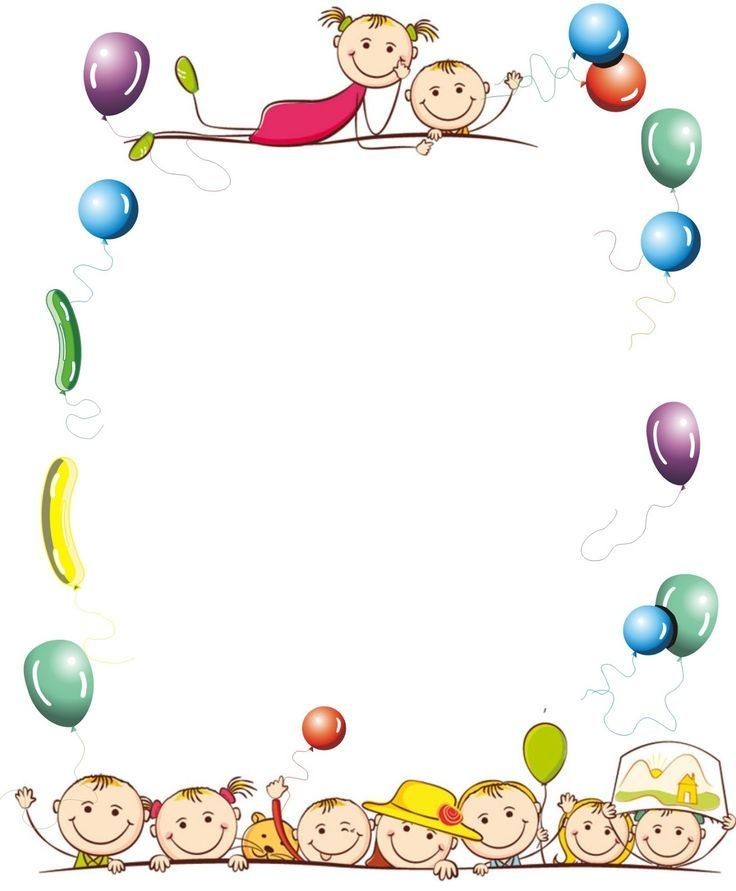 Что нужно знать родителямдетей с особыми возможностями здоровьяУважаемые родители! Помните, что успех коррекционного обучения прежде всего определяется содружеством всех специалистов школы, 
Что не может сделать один, мы делаем вместе!1. Проявляйте инициативу, обращайтесь за помощью к специалистам образовательного учреждения, получите индивидуальные, семейные консультации, участвуйте в тренингах для родителей и детей. Старайтесь прислушиваться и следовать рекомендациям специалистов, занимающихся с вашим ребёнком.Общайтесь с другими родителями, делитесь опытом, вашими успехами в обучении, воспитании, общении, перенимайте чужой опыт. Это поможет вам и детям найти друзей, спутников жизни.2. Читайте. Читайте как можно больше. Изучайте доступную информацию, чтобы быть «в теме», знать особенности развития вашего ребенка и пути помощи, приемы, игры, возможности. Постоянно возвращайтесь к уже прочитанному, стимулируйте себя, ведь информация забывается, мы устаём, мы привыкаем к текущему положению вещей, попросту – расслабляемся, перестаём поддерживать связь со специалистами, ежедневно играть и заниматься с ребёнком. А ведь чтобы поддержать ребёнка и помочь его развитию, занятия ежедневные и регулярные – условие необходимое.3. Соблюдайте ВСЕ рекомендации учителя – логопеда. Нарушения речевого развития – препятствие для развития в целом, поэтому необходимо ежедневно тренировать ребёнка в выполнении артикуляционной гимнастики и других заданий учителя-логопеда.4. ОБЩАЙТЕСЬ С РЕБЕНКОМ. Самооценка ребёнка во многом зависит от оценки окружающих его людей. Важно, чтобы ребёнок верил в свои силы, испытывал состояние комфорта, защищённости, позитивного мировосприятия и интереса. Для этого очень большое значение имеет общение. Интересуйтесь событиями жизни ребёнка, его мнением. Например, задайте своему ребёнку вопросы о том, что он нового узнал сегодня в школе. 
Есть вопрос – есть работа мысли. Есть мысль – активизируется память.Помните, чтобы ребёнок знал, как себя вести и что сказать в разных ситуациях, его надо этому научить. Просто наблюдая за вами, «со временем», он этому не научится. Учите, что надо сказать, когда сказать, как подойти, что ответить в том или ином случае. Отрабатывайте разные ситуации общения сначала в игре (приход в гости, поздравление с днем рождения, звонок по телефону маме на работу, разговор с чужим человеком на улице и т.п.), а потом и в реальной ситуации. На первых порах всегда будьте рядом, подсказывайте, поддерживайте ребёнка. Учите просить о помощи, помогать другим. Создавайте условия для общения ребенка со сверстниками, друзьями, т.к. никакие средства массовой информации не заменят живого общения.5. Что делать НЕ НАДО. Не смотрите на ребёнка как на маленького, беспомощного. Не рекомендуется постоянно его опекать. Не подчиняйте всю жизнь в семье ребёнку, не делайте за него всё, включая и то, что без особого труда смог бы сделать он сам. Такая гиперопека детям очень вредна. Именно в простых видах деятельностях, элементарных навыках самообслуживания и самоконтроля развиваются такие важные качества, как уверенность в себе, чувство ответственности, самостоятельность. Ребёнок – ваш главный помощник. Приучайте его выполнять домашние обязанности и поручения, ухаживать за собой, следить за чистотой, развивайте умения и навыки по самообслуживанию и т.д., поскольку это стимулирует развитие и приспособительную активность, делает ребёнка самостоятельным и менее зависимым. Предоставляйте ребёнку разумную самостоятельность в действиях и принятии доступных ему решений.Хвалите детей, когда у них получается что-то сделать или чего-то достичь. Дарите ребёнку свою любовь и внимание, и помните, что есть и другие члены семьи, которым вы тоже нужны.Помогайте ребёнку в сложных ситуациях. Научитесь обоснованно, спокойно и терпеливо отказывать в случае необходимости, это позволит ребёнку ориентироваться в социальных условиях среды, проще говоря – понять, что хорошо, а что плохо, какое поведение правильное, а какое неправильное, когда и почему. Излагайте свои мысли четко, конкретно, последовательно, коротко – для детей с ЗПР это важное условие.Интересуйтесь мнением ребёнка, внимательно выслушайте его, прежде чем критиковать. Дайте ему возможность высказаться и тактично поправьте, если он в чем-то ошибается. Будьте готовы принять точку зрения ребёнка и согласиться с ним. Это не нанесет ущерба вашему авторитету, зато укрепит в ребёнке чувство самоуважения.6. Помните о домашних занятиях. При задержке психического развития у ребёнка ослаблена память, не сформировано произвольное внимание, замедлено развитие мыслительных процессов, поэтому материал, изученный в детском саду, необходимо повторять и закреплять дома, тренировать и отрабатывать использование знаний и умений в разных условиях. Для этого специалисты дают вам домашние задания на повторение изученной темы.Первоначально задания выполняются ребёнком с активной помощью родителя, постепенно приучая ребенка к самостоятельности. Необходимо приучать ребёнка к самостоятельному выполнению заданий. Не следует спешить, показывая, как нужно выполнять задание. Помощь должна носить своевременный и разумный характер.При получении задания внимательно ознакомьтесь с его содержанием, убедитесь, что вам все понятно. В затруднительных случаях консультируйтесь у педагога. Подберите необходимый наглядный дидактический материал, пособия, которые рекомендует учитель – логопед.И главное - занятия должны быть регулярными. Вспоминать узнанное, закреплять знания вполне возможно во время прогулок, поездок, по дороге в детский сад. Но некоторые виды занятий требуют обязательной спокойной деловой обстановки, а также отсутствия отвлекающих факторов. Занятия должны быть непродолжительными, не вызывать утомления и пресыщения.Игры и занятия должны быть разнообразными, чередуйте занятия по развитию речи с заданиями по развитию внимания, памяти, мышления. Чтобы ребёнку было легче удерживать внимание, не забывайте про «переменки» - через 8-10 минут после начала занятий поиграйте в подвижную игру, сделайте несколько физических упражнений.Будьте терпеливы с ребёнком, доброжелательны, но достаточно требовательны.Отмечайте малейшие успехи, учите ребёнка преодолевать трудности.
Обязательно посещайте консультации педагога и открытые занятия педагогов.7. Развивайте у детей специальные умения и навыки. Помогайте найти скрытые таланты и возможности ребёнка. Стимулируйте его приспособительную активность; помогайте в поиске скрытых возможностей. Научите детей техникам концентрации внимания, переключения внимания, расслабления, регуляции эмоционального состояния, отдыха.8. Помните о своих интересах и желаниях. Живите полноценной жизнью, получайте удовольствие от любимых занятий, хобби, участвуйте в интересных событиях, читайте интересную литературу (специальную и художественную). Если вы будете удовлетворены жизнью, вы несравнимо больше сможете дать и вашим детям.9. Отслеживайте, как идет развитие ребёнка. Вспомните школьные годы и заведите дневник наблюдений. Записывайте, что нового в поведении, эмоциональном развитии, чему ребенок научился, что узнал. Такой дневник – ваш стимул и поддержка, перечитывая записи, вы увидите, как идет развитие, сможете понять, что необходимо делать, чему научить, что повторить, а что скорректировать. Подобные записи ведут все специалисты. Станьте специалистом по своему ребёнку. Это придаст вам уверенности и спокойствия, организует вашу жизнь.10. Своевременно консультируйтесь и проводите лечение ребенка у врачей, к которым направляют специалисты. Сопровождение врачом–неврологом необходимо: он может выявить причину и медикаментозно воздействовать на неё.